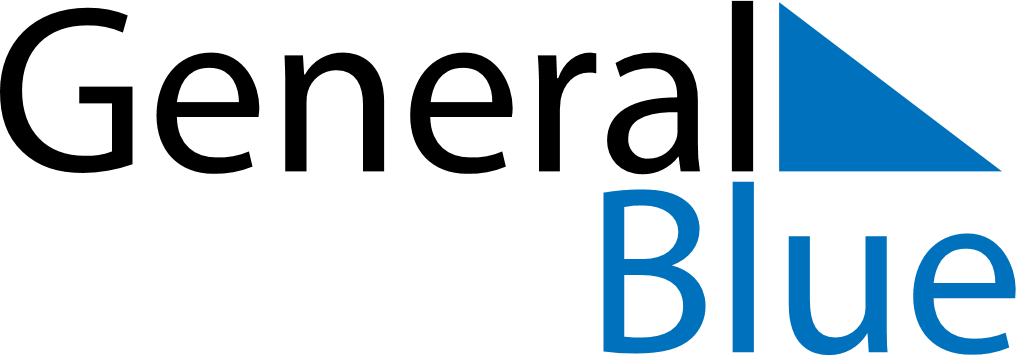 November 2022November 2022November 2022November 2022November 2022November 2022GermanyGermanyGermanyGermanyGermanyGermanyMondayTuesdayWednesdayThursdayFridaySaturdaySunday123456All Saints’ DayAll Souls’ Day78910111213Saint MartinMemorial Day14151617181920Day of Prayer and RepentanceTotensonntag212223242526271. Advent282930NOTES